              ПОЛОЖЕНИЕ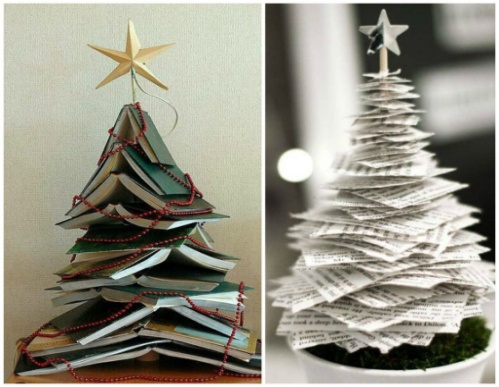 о проведении городского конкурса изготовленияиз подручных материалов ели «ПодЕЛЬник»Масленица – старинный русский праздник Проводов зимы. Про это время говорили: "Весна и Зима борются". В день Равноденствия происходила основная битва Зимы с Весной, несущей оживление в природе и солнечное тепло. Люди всегда воспринимали весну, как начало новой жизни и почитали Солнце, дающее жизнь и силы всему живому.Для наших предков ЕЛЬ  издавна была деревом особенным. На Руси  она, как  береза и дуб, считалась священной, являлась символом  долголетия, бессмертия,  вечной молодости и силы. Говорили –  ель круглый год не спит, бодрствует, счастье наше стережет. Ее считали защитницей дома, несущей добро,  исцеление от болезней. Цели и задачи конкурса- Сохранение национальных традиций русского народа, связанных с проведением праздника Масленицы;- привлечение широкого круга населения к участию в культурной жизни города;- выявление и поддержка талантливых людей;- совершенствование форм организации досуга населения;- приобщение к ценностям здорового образа жизни.Организаторы         Администрация Южского муниципального района, Муниципальное бюджетное учреждение культуры «Южская клубная система».Условия конкурса        ЕЛЬ должна быть высотой не менее 50 см. и не более 1,5 м. Диаметр ствола – не более 5 см. Диаметр крестовины, на которой стоит ЕЛЬ – не более 60 см.
Критерии оценки- Художественный уровень;- оригинальность;- эстетическое воплощение;- соответствие изделия условиям конкурса.Время и место проведения       Конкурс проводится в рамках народного гуляния Масленица с 14 по 25 февраля 2022 года.      	Готовые работы предоставлять по адресу: ул. Советская, д.9, МБУК «Южская клубная система» (методический кабинет).      Итоги конкурса подводятся на празднике Масленица (в связи с ограничениями, связанными с предотвращением распространения новой коронавирусной инфекции COVID-2019, дата и место проведения награждения Организатором может быть изменена).Участники           Участниками конкурса могут быть физические лица, семьи, коллективы.Комиссия по подведению итогов           В комиссию по подведению итогов входят специалисты администрации Южского муниципального района, МБУ ДО «Южская ДШИ», МБУ «Южский Дом ремёсел» и МБУК «Южская клубная система».Награждение          Участники и победители конкурса награждаются Благодарственными письмами и сувенирами. Комиссия по подведению итогов конкурса определяет сувениры для победителей (1,2,3 место) и участников конкурса.Финансирование:        Расходы по организации и проведению конкурса за счёт средств Южского городского поселения.Контакты:           8(49347) 2-38-39 – художественный руководитель районного Дома культуры Синицына Елена Павловна